DA/ 5/23								Oleśnica, 27.12.2023r.OPIS PRZEDMIOTU ZAMÓWIENIAZakup telewizorów hotelowychPrzedmiot zamówieniaPrzedmiotem zapytania jest przedstawienie oferty dla  fabrycznie nowych, kompletnych, wolnych od wad telewizorów hotelowych, konsumenckich z możliwością blokowania ustawień menu, blokowania głośności oraz klonowania ustawień .Do postępowania dopuszczamy marki tj. LG, SamsungKryterium wyboru oparte jest o wskazaną cenę oraz czas realizacji zamówienia, tak więc w Państwa ofercie prosimy o zawarcie następujących informacji:1. Specyfikacja telewizora,2. Termin realizacji zamówienia,3. Cena zakupu Specyfikacja oraz ilościOczekujemy przedstawienia ofert na telewizory hotelowe, konsumenckie z możliwością blokowania ustawień menu, blokowania głośności oraz klonowania ustawień. Telewizory smart tv, DVP T2, HEVC,  WI-FI, obowiązkowo na pilocie tv skrót do NetflixaMarka LG/Samsung7 sztuk telewizorów 32 cale16 sztuk telewizorów 42 caleInformacje dodatkoweWarunki ofertowania.1. Oczekujemy zagwarantowania cen co najmniej do końca marca 2024 roku.2. Zapytanie ofertowe nie jest podstawą do żadnych roszczeń w stosunku do Osadkowski Sp. z o.o.3. Wydatki poniesione przez Oferenta w związku z przygotowaniem i odpowiedzią na zapytanie ofertowe nie są zwracane przez Zamawiającego.4. Osadkowski Sp. z o.o. zastrzega sobie prawo do wycofania zapytania ofertowego w dowolnym czasie.5. Dostawa na adres: Hotel Jakubus , Jakubowice 36, 46-113 Wilków (Woj. Opolskie)Wymagania formalne1. Oferta wraz z załącznikami dot. specyfikacji produktu2. Oferta powinna zawierać informacje:a) Nazwa firmy,b) Adres siedziby,c) Nazwisko, telefon kontaktowy i adres mailowy osoby odpowiedzialnej za przygotowanie oferty.3. Warunki zamówienia:zamówienie składane pocztą elektroniczną.3. Kryteria ocenyKryteria oceny ofert: Cena,Termin dostaw,Koszty dostawy.4. Termin składania ofert09.01.2024., godzina 10.00W przypadku pytań do przedmiotu zapytania należy je przesyłać za pomocą platformy zakupowej.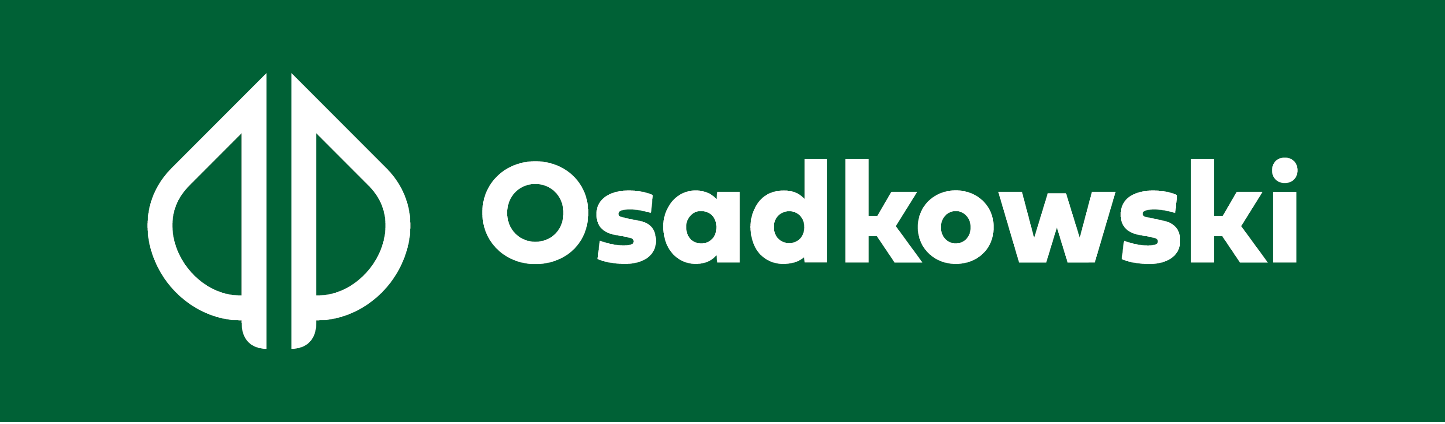 ROLNICTWO W WERSJI PRO56-420 Bierutów, ul. Kolejowa 6Dział Administracjiul. Krzywoustego 30A, 56-400 OleśnicaROLNICTWO W WERSJI PRO56-420 Bierutów, ul. Kolejowa 6Dział Administracjiul. Krzywoustego 30A, 56-400 Oleśnica